I want to publicly thank you for all you have done for me over the years . This is my favorite picture of us. It was at the Portland Dance Festival when we first felt the magic of our partnership of minds .I don't know what else to call it but it will never be duplicated. We worked like a well oiled machine together. We both knew what worked and what didn't without saying a word. I felt like I was your right hand and you were my left. Our minds worked the same, we had but one goal, to bring the most fun to everyone we could. You drove me crazy at times and I'm sure I did the same to you but our respect and admiration for each other always won out. Thank you for the one last *reveille* with you, even though you weren't advised of being in it. Ha! I got to see and hug so many of the *old guard* from our years together and it will be something I'll never forget. I am so happy that you will now be able to spend more time with Heather and the things you like to do because you have brought so much joy to others, for 35 years. Your event will be sorely missed and there will never be another one like it or like you. Until we met again in that old MC/DJ home, many years from now, I hope, I wish you nothing but happiness. Xoxo    Linda InfanteI didn’t get to know Steve Zener and Heather as much as I would of loved to. 19 years ago that Rick introduced me to the wonderful world of country music, I been hearing ONLY positive things about Steve. Not once, anyone has darken his image THAT is not common on a human being! (He’s probably from a different planet 🤣) The few times I had the HONOR to greet him, and talked to him, he has been a gentleman, never felt that his nose was to hi, he’s approachable, loving & with a beautiful smile 😊 I’m one of those people that don’t go to concerts because I DO NOT like to wait in line... Yet, when we had to make a line to give him a hug, I & others said “this is a line that’s worth it” I would camped overnight !🌙✨🥰 After being in line for a while, I had only about 8 people ahead of me, it was decided to stop the hug line ☹️ I said to myself NO WAY, so I followed him and got my hug 🙏🥰 Later on I had the pleasure of giving Heather a hug too and understood exactly why Steve is retiring! He wants to spend more time with this lovely lady. Best wishes to you both, may many blessings come your way 🙏😇💝🎼🎶  Sandra AldanaMy daughter was texting her friends that she will be attending the event this weekend. They asked why she kept spelling Frezno with a Z, and she says “well isn’t that how you spell it?” 😂😂😂 Thank you for all the good times Steve Zener!   Launa HooverDebbie wrote: "Sitting here at the airport waiting for my flight home...all I can say is WOW! So glad Wayne and I could attend the Grand Finale."   Debbie EdginMissing my friends at Frezno. Many years ago, this fabulous not so little country/swing event was the first swing event I’d attend. I hadn’t been dancing wcs very long. Who would have thought I would get the bug hard and make wcs my career? Most of my fondest memories aren’t even dance related as I met so many awesome people. My one big dance memory is dancing advanced jack and jill (don’t ask how my first division was advanced) and I won. Such a high! Immediately hooked.   Congrats Steve Zener for 35 years. Thanks for letting me into the family and allowing me to be a part of the history and tradition of Frezno. I wish I could have been there. Cheers and missing you all.  Arjay CentenoSteve I didn't even get to talk to you at the event at all and I didn't want to bother you because you were so busy but THANK YOU for everything! My only regret is I didn't start swing earlier so I could go to more FreZno events! Teveya and I love you and hope to see you soon.  Tip WestKim wrote: "Such an amazing day seeing some ole friends from the dance world. Laureen Baldovi, Robert Royston, who are my all time favorites, love them to pieces. John Vogee who Karen Weller Tubb & I remember dancing with almost 30 years ago and was always so much fun. Of course spending time with Tom Hyatt and Sossy Hyatt is the Creme Dela Creme and you know who was the Cherry on the top of that Sundae....Yep! Mr.Z himself. Thank you Steve for all these amazing years of dance dedication which is really so much more than just dance.You are loved and appreciated for everything!🥰⚘🎉 Getting ready for another day tomorrow. Zzzzzz"   Kim PennyWe’ve been going to Steve Zener’s annual Dance Event since 1986. It will be missed.  Ken & Sheri CourtneyHey, Steve. Looks like everyone had a great time at FreZno this year. I really hope it went well for you, and I’m sad that I wasn’t able to come. This event really was a catalyst to my excitement about dancing. I can remember being so proud to put my name on the winners circle 20 years ago, like it was yesterday. From the costume parties, to the Gong Show, to the late night atrium dancing, I seem to have an endless supply of wonderful memories of this event. Frezno was always my favorite, and is truly one of the reasons I fell so much in love with this dance and this community. You’ll probably never know the true extent of the influence you’ve had on so many people’s love of this dance. But at least know that you were a huge part of mine. And for that, I thank you.  Brad WhelanHey Steve! I’m sorry I didn’t get a chance to hug your neck and say bye and to tell you thankyou for all you do before we left. I just want to say that you are one of the few amazing ppl we have in mine and Josie’s life! I have so much love and respect for you and for who you are. We are so grateful that you made us part of the Fresno family. We will never forget that nor that amazing event. We had such a blast and can’t thank you enough. You are truly the epitome of a blessed man and a blessing to those around you. I sure hope to see you soon and you are a man that is absolutely worth looking up to and you deserve all the respect and love in this world! I know God will continue to bless you and he knows what a blessing you have been. I’m certain your reward for the kind of person you are is truly great. Josie and I both love and cherish you very much. On to bigger and better things my friend. I Love you and thank you!   Carlus ReedHi Steve, I just wanted to reach out to you to thank you for such a wonderful celebration of 35 amazing years! It was great for Yenni and I to be a part of it. It was difficult for me to leave the hotel for the last time, what stories those walls could tell! So many great memories and you to thank for it all. You are the consummate gentleman, MC, organizer, showman, and so very much more!   Warren PinoI miss you already!!! Thank you just doesn't seem to be enough to express my gratitude! As I asked around to other people who could take over the event, they all said YOU (Steve) is what makes this event. Thank YOU for being YOU! My Love and Hugs to you and Heather always. If and when you have another, I will be there with bells on!  Message#2: One more thing... it was amazing, over the top, fabulous, perfect Z Style...I think you actually outdid yourself (if that is even possible)!!! I'm crying as I'm writing (happy and sad at the same time). I hope you will have an event video for sale? I would love to be able to show my family since they were unable to come. I'm so blessed to have you and dance in my life for all these years! Hugs and love, Linda LylesCongrats on an amazing final event!! Tony and i were so happy to be there. Thank you for everything you do for our dance community!  Larisa TingleHi Steve & Heather too!   Just had to drop you a quick note even at 2:20 in the morning I’m so grateful to Mary Ann Mercer for being able to do Facebook live so that some of us who were unable to make it felt like we were right there throughout the show as I’m sure we will Be again tomorrow as well.   Thank you so much for touching our hearts all these years!   I Love You & so very grateful for how much you yourself have inspired me over the years through our events especially the life long relationship I know that will continued well after this Finale! Your not going to get away that easy!!!    
Love you so much!!!  Wendi Demmerle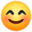 Steve Zener!   You are absolutely amazing and I have mad respect for you...still recovering from an epic Frezzno:)   It was an emotional weekend and you addressed all of us as you shared your stories and gratitude with class, elegance and love ❤ many a tear was shed:)Steve...you are an absolute inspiration and mentor to me and so grateful to know you and Heather ..Congrats on celebrating 35 years of running a phenomenal event with the perfect combination of pure fun...amazing dance opportunities...shows...tributes...food and a loving dance family. So glad you got to host honestly the best retirement party I have and probably will ever attend and see such an outpouring of support from this dance community..so wonderful to see so many faces this past weekend ..hugs every few seconds.  This event was my very first event in 2006 and so honored that I had the opportunity to compete this past weekend in my first UCWDC events. Thank you Michael Eads for being a fabulous coach..thanks to my awesome draws..Jonathan Taylor...Gary Thompson and Patrick Plagens..so honored to draw each of you in finals...    And two of the highlights of my weekend ..getting to sign the winners circle for country two step and getting to draw Joe Sparacio in Masters who came out of retirement just for this event..so blessed and so so lucky!!    Thank you again Steve and Heather for one amazing and incredible event!!   Lisa SandovalThere will never be another Steve Zener ! Thank you for what you did for so long for so many.  Jack BerardFreZno one last time! Special memories of me and Mr. Z!! Forever grateful I got to be a part of this amazing event! So much love!!  Tish RosevearHad a great time! Always a fun event. Sad it's coming to an end.. Thank you Steve and everyone who's kept this event a blast! See you on the next dance floor!   James JDFreZno - The Grand Finale was truly inspiring. I don’t know if you can do it better than Steve Zener! 35 years innovating and bringing people together with integrity, class, and a whole lot of light hearted fun!   This last weekend was special! Between the show, the classes, and closing out the whole thing with a Country version of Meech’n’Friends! Yes, I even played 2 Step and a Cowboy Cha Cha   Thank you Ben McHenry and Carlus Reed for DJing with me! Thank you Yenni Setiawan for all the fun competitions! And to Kara Frenzel for doing the show with me!  Demetre SouliotesThanks for the years of fun, dancing and opportunity to meet great people. This yearly event cannot be duplicated and I for one will surely miss it.  Joe MacielSo good to see you this weekend. What an incredible, amazing, Epic event. So bittersweet, your comment nailed it Pat!!!   The end of an era. We love you Steve Z.   Katie StasinisI had such an amazing time at the 35th anniversary of the Fresno Dance Classic this weekend. It was also the last one we will be ever having, which made it even more special. I was teaching, judging, and my Funny Farm Saloon Dance Team performed at the very first Fresno event 35 years ago. I taught and judged competitions and had the most fun and friends I’ve ever had at these events for 25 years. For the last 10 years I have not been able to attend due to my feet pain, but I could not miss the last one. It was so much fun to see old friends and laugh and joke and reminisce, and my feet actually let me dance the night away on Sunday night till 3 AM!  Somebody up there must’ve known how very very special this last event would be to me, and miraculously took all of my pain away for one whole night. I had zillions of amazing dances with a lot of the best leaders anywhere, and did not lead one woman all night long LOL. (Those of you who know me well in Bakersfield, know that I dance with women followers WAY more than the men, because there are very few male dancers here. The ladies are terrific and I enjoy dancing with them immensely, but it was so wonderful to get to be a girl again!)   Happy tears by the bucketful, and so many “thrilled to see you again” hugs that will have to probably last for a lifetime because a lot of these people live out of state.   A huge thank you to Steve Zener, the event director who has created these fantastic events for the last 35 years. It’s time for you to rest now Steve, enjoy your beautiful wife and your farm and your vineyards and do as much of nothing as you possibly can.  Cianne McGinnisSpecial Thank you to Steve Zener and Heather Rappaport Zener for having us on staff for this amazing event. The end is bittersweet, but we are beyond humbled and honored to have been part of such a special event that has touched the lives of so many. Because of FreZno, we have met so many dancers, friends, coaches, and professionals who have supported us along our dance journey. We are grateful.  To each and every dancer who has taken our workshops, danced socially and competitively with us, allowed me to judge you, and finally allowed us to perform for you, Lauren Montoya and I say thank you from the bottom of our hearts.   The West Coast Swing and Two-Step Comps were off the charts as the competition was fierce and there was no shortage of skill.  Watching our service men & women was beyond emotional and moving. Dan Marquart's tribute to our Military was breathtaking, not a dry eye in the Ballroom.   Thank you all for allowing us to perform our tribute to the FreZno Dance Classic. The show was outstanding as we were humbled to be amongst Hall of Famers, World Champions & Legends, top-West Coast Swing Champions, UCWDC Masters and Crown Champions, Zouk & Ballroom Champions, dance teams, special performances and Skits from over the years. With such a collection of talent, Lauren and I chose to dance a special piece forSteve Zener & this historic 35-year event. We will remember the audience's reaction forever as we stood before you humbled by your love.  Thank you for giving us the opportunity to be a part of your lives, we love you all.   Bradley & Lauren MontoyaSo stoked after the weekend at the 35th (and final) Frezno Dance Convention. The memories, the reunions, the hugs, the dancing, the love, the sharing, the surprises, around every turn was a blast from the past. Many folks that I have known for the over 35 years that I have been involved in the country and swing dance world. Folks that I learned from, folks that learned from me. Folks that I looked up to and admired. Most of all the pure love and admiration on display for Mr Steve Zener. He was brought to tears on many occasions this weekend. He has provided memories for many lifetimes for so many members of our dance family. Hat's off (that's a Charlie One Horse of course) to Steve Zener, Heather Rappaport Zener and the entire Frezno cast of thousands.  Pat EodiceFrezno was the first competition Neil and I competed in - 2Step. We were waaaay over our heads, but because of the other competitors who encouraged use on, we had the guts to dance and one of those people was Steve himself.  Charlotte SkeetersThis man is such an inspiration and amazing soul. Thank you Steve Zenerwe love you!!!   Joseph LettigIt was an honor to be at the last Frezno. I will really miss it. It was an honor to judge, teach, and perform with my awesome dance partner Demetre Souliotes as well as the rest of the cast in “The Greatest Show!”   Thank you Steve Zener for giving me the chance a few years ago saying, “ I think you’re ready to be part of the Frezno staff.” I’ve enjoyed the ten years of Frezno I’ve been too!   It was an honor to draw Jason Wayne in the final champions jack and Jill. I had so much fun in this 2nd place dance! The whole weekend feels like a win to me!  Kara FrenzelNever make posts about events(maybe I should lol) but gotta make one about the last epic FreZno Dance Classic 35.   First off what an amazing way to end such a wonderful and meaningful event. Steve you have always been such and amazing person and a true class act that I feel is lost in most of what we see today. You not only created and ended gracefully something so special, you were one of the first ppl to give Josie and I the opportunity to be on staff for an event. We are soblessed and grateful to be a part of something that has been so fun and special. We love you Steve!   The show this year was so freakin awesome! Tiffany Lorenzen you always do such and awesome job wrangling all of us who act like annoying children(lol) to be a part of so many fun shenanigans and skits that truly make Fresno one of a kind.   And I’m always thankful to be a part of an event that gives thanks and homage to the amazing men and women that have fought, lived and died to serve our country and give us the blessings we get to have to live in America. If we fail to recognize and take care of some of the most bravest ppl on this planet that have made ultimate sacrifices to make sure we get the freedoms we get to have then we fail everywhere we can fail folks. So thank you veterans!   I had a blast dancing with my students Gina and Holly and dancing jack and Jill with Joanna Meinl and all the other beautiful ladies I had the pleasure of dancing with throughout this weekends divisions! And thanks Demetre for letting me dj my first event with you. Was a fun time brother! We had a blast but hate to see it end. But hopefully on to bigger and better things! What an event to remember!    Carlus ReedI wish I could have been there this year! Thank you everyone who posted pictures and videos.   I remember the first year going. It was in the mid 90’s. I told myself I would never miss this event. Everything about this event made it my premier event. Starting with the venue. The layout with all the rooms encompassing the atrium so you could hear the energy when in your room! Having the ballroom with more country and variety and the atrium with mostly west coast was amazing! Then of course all the wonderful dancers that would become friends and dance family! I cannot express what a great group people I’ve met over the years.   Thank you Steve Zener for orchestrating the most outstanding event that will always hold special memories! You incorporated parties with craziness with competitions with the best social dancing I can remember! Is it true that there will be a 5 year reunion?   I will not say goodbye to you or this event, I will simply say, until next time!   God bless and Thank You Steve!  Paul ChristensenI can’t even imagine that this event will no longer be here. It was such an amazing weekend of friendship and dance that I will treasure forever. Thank you to Steve Zener for the kind words and recognition you gave to me and everyone that has been involved in this event. Enjoy your time with Heather.  Linda FedericoFreZno 35 is a wrap. So incredibly sad this was the last one but thankful for the years of wonderful memories. Thank you Steve Zener for an amazing weekend and bringing us all together one last time.   Jenna Irey OlsonThe thoughts that rage inside my head being naught but petty injustices for the awesome reality they come from.   Steve Zener is a champion among men. A legend and a forerunner to the very craft and career I get to participate in. We are blessed to know you sir.   Stacey and I got to compete/perform this weekend at the very last Fresno Dance Classic. We were the only Div 1 couple there. But he asked us at San Diego if we could make it. And with the friendship and ambassadorship he’s shown us. How could we not be?  Here are a few shots from this weekend and the way home just afterwards. Thank you Steve and Heather Rappaport Zener for showing a young couple so much love. We adore you both. Congratulations on your retirement and your presence that will be missed truly; yet always felt.    Lucas & Stacey AldrichLove this guy, Steve Zener! So many more memories from just this weekend at the Final Frezno Dance Classic and so many memories brought back to life! My first dance event EVER was in 1993 at Steve's event in "Frezno." I was both hooked and ruined because I thought they were all going to be like this! Thanks for all the great memories Steve!   Rob BrownSo many memories! So many feels! So wonderful and bittersweet to see so many beloved friends from near and far. Some of the greatest memories we have of our dance competition days involve Steve Zener’s EPIC dance events. Mainly Frezno Dance Classic. There are no words, yet we try, to express our gratitude for giving all of us a safe and fun venue to build friendships, create more memories than we can hold, build an extended family, dance and compete to our hearts content. So many will say it much more eloquently than we can, and that’s okay, we will like, love and share to let Steve Zener know that, YES, YES we agree wholeheartedly. Thank you, Thank you, Thank you from the bottom of our hearts for all that you have done, the hugs you have shared, the words of wisdom and encouragement always willingly given and for just being “you”! Here are just some of our favorite moments from this weekend. With so many more not documented but remembered forever!   Brenda KosterSo THIS Happened! For the past 4 months David Walkup and I have been traveling up to Orange County to practice once a month with this prestigious team... the legendary Midnight Cowboys! 1990's era UCWDC Worlds Champions in Team Division. Though not part of the original team, David and I were invited to be part of the team for a very special performance. For months (and months!) the team has been meeting and practicing in secret, traveling from different parts of California as well as out of state to put on this reunion performance – all to celebrate and pay homage to the great Steve Zener. The performance was off the chart awesome - exhilarating due to the HUGE crowd reaction as well as knowing it was a total surprise for Steve; sad because it was the last and final FreZno Dance Classic. But what a way to go out!   Trish Connery WalkupThis just made my Heart Happy!! Thank you for an amazing weekend but more importantly for the amazing years of you and your energy and thoughtfulness.   Jan BurnettOn behalf of all the girls of Got Country! (past and present) and our director Marilyn Romeo, thank you Steve Zener for putting on this incredible event for the last 35 years. (Jim Woody Woods told me to let you know that you started the event the very same month and year I was born - April 1985...) 😂 We are beyond grateful for all the fun memories we've made because of your dedication to making these events so special.  Got Country Dance Team – Santa Barbara, CAThe last FreZno workshop - our Night Club Two Step Class titled “The Last Dance”. Becky Haynam and I want to thank all who attended for making this a class to remember, and also thank Steve Zener for making us a part of his staff and dance family for these many decades.  Chris HaynamA weekend of renewal in seeing friends that hadn't attended in years and a feeling of loss in that something that has been a part of me for decades is gone. Thank you Steve for making me feel a part of the family and allowing me to participate as a instructor, judge, multiple Gong Show winner and friend. I can't help but feel that a part of me was left in FreZno.   John WheatonThe Last Fresno dance event is now over. So many memories from so many years spent with good friends who became loved ones. As I sit waiting for my delayed flight home, I am still reeling from the emotional roller coaster we were all on this weekend. It was an event like no other, never has been, and this weekend of celebration along with so many goodbyes was again the same special experience we came to know and Love from our beloved Steve.   They called it spring break for dancers and it truly was! There was never any shortage of fun here! And the shenanigans were happening all weekend! If you went to the event, you know and understand. It was a moment in time, (35 years once per year) that we will never see quite the same again. Stever Zener our host/ fearless leader knew how to inspire people to be their best in all aspects of their lives. He knew how to engage us in play, along with asking us to rise to be and show the best of ourselves! We had very few rules,   (that was kind of the point) but all the while being loving and kind to our fellow friends / dancers. We played dress up, themes each year, we got to play as adults but with child like wonder, which is not encouraged in our day to day lives. Also - we were encouraged to express ourselves with Karaoke. We danced the nights away and cheered our fellow dancers on in competition during the day. We had pool parties, reveille was played in the mornings to wake us up, singers, dancers, and so many many laughs. We had a gong show every Monday/ Memorial day Morning that had us all in stitches, Everyone played full on because we had the most open loving environment that encouraged us to do so! There are experiences in our lives that come at rare moments that leave an imprint on our soul. This - is one of those experiences. My life has been enriched and changed forever for this one. Thank you Steve, and thank you all who attended this event for all these many years. I have life-long friends that were created from this event, and a boat load of memories and funny stories to share for many years to come. I hope and Pray that we all stay in touch with Steve to prompt him for that 5 year reunion! And to stay in touch with each other.   I know for myself that the withdrawals will hit me and I will need some fellow dancers from FreZno that know and understand that special bond we will miss.
May you all have save journeys in your lives, live to the fullest! Laugh a lot! And Love as many people as you can to make them feel so good! See you on a dance floor somewhere soon!!  Katie BartlettMy first was in 87! Things have changed a bit over the years, but not Steve's heart, gentle spirit and loving guidance. There was never another event, and will never be another quite like FreZno.  Katie GundersonSteve, by example encouraged us to be the best of ourselves, compassion, support, love, fun and laughter. We have created a family from the many Z years, a family that I love and cherish. With gratitude, to my Fresno family.   Sheila RockyThere will never be another event like Frezno or a man like Steve Zener. Both truly one of a kind.   Janine QuellerFreZno Dance Classic isn't just a hard act to follow, it's an impossibility to equal what Steve Zener has so consistently accomplished over half of a normal lifetime.   "Thank you, Steve" is too inadequate to say so I won't. There are simply no words.   Lew SerbinSteve, it was truly the happiest of the happy 21 years Scott and I have been attending your event! ❤️ We too are looking forward to your reunion!   JJ LauderbaughHad such an amazing time with my dance family at the Grand Finale. Steve Zener thank you for providing the space for friendships and the love of Dance to grow. If not for this event, I would not have a dance family or the many years of memories to go with it. Thank you doesn’t feel like enough to express how blessed I feel to know you.   Dawn Yarbrough LaffoonFor me this event will never be gone because so much of it is vivid in my memory. I will miss my dance family even though I know I will still see many of you at other dance events.   A special shout out to Steve Cole whom I hadn’t seen in 10 years, to Paul and Diane Shepherd who were some of my first coaches, to John and Brenda Koster who are always such a delight (don’t see you enough), to Doug Endo, Gary Jobst and Larry Winter and all the memories we indulged as we talked, to Rob I for the usual shenanigans, to James Eros for your bravery in accepting my invitation to compete and to my beloved husband who was brave enough to dance his first Strictly Swing with me in Masters this weekend.   Heather and Steve Zener, we had an amazing weekend. John is especially fond of Monday morning. The veteran’s tribute is his favorite part of the weekend. We hope to see you again soon to relive the incredible memories you have given us.   Pam FordSteve Zener (and all who made it possible ) thank you for an amazing weekend. I’m so sad it’s over. Frezno was such an incredible time in my life. Love you.   Stacy ThorpeThe whole show was just epic. Thank you Mary Ann and Steve! I will never forget FreZno!  Rhonda DiamondBest wishes for your retirement. Be proud of doing so much for the dance community, Steve Zener, my friend ! We will always remember all the joy you have provided for so many years !  Lou SzedI need a weekend to recover from this weekend. Best time with our dance family. Thank you, Steve Zener, for all the memories, all the fun, all the laughter. You gave us all more than an incredible event, you were the catalyst to an amazing community. I'll always be grateful for that - after all, it's given me friendships of a lifetime, memories to cherish, and led me to the love of my life.   Lara FahardiFreZno 35 Dance Classic was a first for me but sadly an ending of an era “ The Grand Finale”. I can’t even begin to describe the overall atmosphere, joy, happiness, and love I felt over the weekend. Ending the last night dancing until 530am and placing 2nd in WSC was amazing! Thank you Steve Zener for your incredible event you created so happy to be part of your retirement party.  Ashlee Rose DickinsonHeather wrote: "Dancing with this Legend of Swing was truly an honor as we celebrated the last FreZno Dance Classic and the man of the century, Steve Zener. Thank you for leading us through two songs of funZies, Robert!!!!"   Heather PowersThe most wonderful, precious to the heart, long Memorial Day weekend it was..Words, hugs, kisses and love were all around the 5 days, the best days and best dance family ever, to all come together and celebrate a special Retirement of The Frezno Dance Classics Convention, for one loving man and his wife, Steve Zener and Heather Rappaport Zener!!! For all their hard work and love that has been put into these many years every year for 35 years, for all of us, we thank you and your staff and will dearly miss the best Dance Convention that was. So many good memories to share and cherish!! Congratulations from the bottom of my heart filled with love to you both. THANK YOU.  Mitzie TraynorI had a wonderful time at FreZno Dance Classic 35 this past weekend. I am so grateful that I got to see so many friends that I hadn't seen in YEARS! FreZno was one of the first events that I attended 18 years ago, and I have so many fond memories spending Memorial Day weekend in Fresno the majority of the years since :-)  I also feel compelled to acknowledge publicly that Steve Zener ran an event in our community for 35 years, and went out on his own terms. As an Event Director, to say that this inspires me is a massive understatement. I can only hope that Cameo and I have the same opportunity years and years from now to look back on the experiences that were able to provide for people, and celebrate anywhere close to the same extent...     Mr. Steve... Thank you for being an inspiration, and thank you for the memories my friend.  Ben McHenry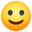 Celebrating the final FreZno: the man, the event, the memories. Thank you Steve Zener for creating this opportunity for so many great times!    Katie SellardsHappy Retirement, Steve Zener! Hope to still see you buzzing around the dance world!   Marsue MayThis was the best weekend ever. Being with all (except Robert) my amazing awesome fun kind and silly friends. I never danced till the wee hours every single night at any other dance event!! Thank you to Steve Zener from the bottom of my heart for creating such a wonderful dance family and outlet for us to just enjoy the love of dance. So sad to see this event end.   Alysha CarasSo much fun to spend time with so many of my favorite people!! Very emotional weekend for the Ol' Timers club with Steve Zener! Laughs, tears and many hugs! Hadn't been to an event in 5 years but this was a must! So fun!    Barb DeLayI’m going to miss this event and everyone and everything that comes with it! Thanks for the memories that I will cherish for a lifetime! Love you all.   Jessica LauferAn Amazing weekend was had at Frezno the Grand Finale!! Full of love, laughter, and tears. I’m not going to lie, I fought back tears many times this weekend knowing that this would be the last time we would experience the joy from this event. For many many years this has been my happy place!! So many wonderful memories were created and special friendships formed. I seriously don’t know what I will do on Memorial Day weekends from this point forward. Thank you Steve Zener from the bottom of my heart. You are family to me and always will be. Thank you for allowing us to be part of the magic every year!! Nick, Addison and I love you so much!!   Katie BoyleA sentiment felt by so many ... FreZno ... one-of--a-kind ... and a ton of memoriezzz!   Michelle KinkaidIt's the end of a 35 year long era. Thank you Steve Zener for providing such a wonderful event for all of us that share the love of dance, and making so many amazing memories! Thank you also for honoring and supporting our US Military Veterans!!!    Nancy GallardoI had a blast this weekend celebrating the final FreZno with my friendz & family. Thank you, Steve Zener and the entire FreZno team for putting on such an amazing event and one hell of a finale. Yours was my first dance convention ever and it will always have a special place in my heart.   Jenna KorverOne of my happiest memories from FreZno Dance Classic. So sad to be saying goodbye to my favorite event. Love you, Steve Zener.   Milena EsherickI am back home from an emotional weekend! This Memorial Day was the finale for the FreZno Dance Classic. This event celebrated its 35th year, an amazing feat for any dance event! I was happy to be a part of this event, since 1994. This event has been known as ‘a great party’ but also a great event to honor our men and women who have served in the United States Armed Forces.  It was great to see so many great friends from years gone by, and also celebrate with my new dance friends. Thank you Steve & Heather for FreZno and for all the great Memories from FreZno California.  Let us not forget all those who have served in the United State Military!   Tim PerezSome special recognition from my friend Steve Zener.. thank you for the memories thru the years... you are dear to my heart and soul…..thank you for all the fun times...     Belinda ClintonAt FreZno Dance Classic... Memorial Day Weekend. This morning, an emotional tribute was made to those heroes who are no longer with us. Thank you, Steve Zener & company, for honoring those who didn’t make it home - for remembering.   A piece of sweet Casey will always be with me, especially on the dance floor, which made today all the more poignant. She was a Marine, yes - but she was also a bright light, a beautiful dancer, a talented singer, a joyful soul, a shoulder to lean on, a daughter, a sister, and my best friend. 💚   LCPL Casey Lynne Casanova,  USMC.   WE WILL NOT FORGET.  Haley SkredsvigWith deep gratitude to Steve Zener for putting his Heart and Soul into 35 years of FreZno.   Shannon PedderSteve Zener and Heather, I think I can speak for everyone by saying Thank You. Thank you for so many reasons. God Bless you both in this next chapter of life.  Susan FriesForever Frezzzzno! Heading home after an amazing weekend with Steve Zener and an amazing family of dancers.  Love you to the moon and back!   Christina PonceWhat to say when there is so much to say. Thank you Steve Zener and Heather Zener for opening your hearts to this community and creating a new “home” for everyone involved. It’s sad to know I will only have 3 AMAZING years at FreZno, but these past three years have given me such love, happiness, support, and joy. You two have created such a beautiful event for all to come and be welcomed. I’m sending you both so much love as you have given me and opened the door to having the most amazing person in my life today.   Ashley SnowSteve Zener I love you BUNCHES! Rest and relax a bit and enjoy your dance retirement. It is well deserved my friend!   Linda WalkerThanks for the memories Steve Zener! I can’t believe this is the final FreZno event! We love you! 💕💫 ... Keep us posted on future plans that I know you have up your sleeve.   Tina MarieThe end of a Dance Era tonight. Wayne and I, and Mom (Joyce) and Dad, worked at this dance event for nearly 20 years...love you, Steve Zener😘   Debbie EdginLast Frezno dance ever. Steve Zener started the Frezno Dance Classic 35 years ago and has been at the helm ever since. The audience Monday morning, helped along by MC Jack Smith, just before the Gong Show, insisted that Steve close out the 35 year run of the event by dancing solo with his wife Heather Rappaport Zener. After one lap around the ballroom, we all joined in. It was a very touching moment.   Johnny BennettBittersweet! More great memories were created. Thank you, Steve Zener & Heather Rappaport Zener for putting on the party of a lifetime to celebrate FreZno 35!   Juanita LaMuthI know im about a week late for this post but feel it is very necessary to say a few words. Last weekend at the grand finale of Fresno dance classic I had an absolute amazing time. I brought these 2 wonderful trophies home and wanted to take a minute to reflect on them. I have been a part of more than a dozen show numbers at this event and even danced my first champions Jack and jill there. This event has been a special event I have attended since I was a junior dancer in the late 90's. Thank you Steve Zener for all the wonderful memories we have shared both at your house planning the shows and at the event where you have let me Express my true self. Love you for also allowing me to mentor you and learn how to become a great emcee. Thank you for sharing the microphone with me these past few years. Thank you Heather Rappaport Zener and Susan Brown for helping me keep our contests running on time. Thank you to Tiffany for producing so many years of great shows. Thx to my jam boyz Aaron Lorenzen and Jeremy Bryan for having fun and being silly all these years. Thank you Yvonne Benavidez-Wayne, Jason Wayne, Laureen Baldovi, Scott Mason, and Jack Smith for continuing to inspire me to be my best. Thank you Robert Royston for the awesome uplifting speech you gave me backstage Sunday night. I will do my best to not let you down. Thank you to my mom Pepe Eads for getting me started in dancing. Thank you Rachele for our journey this far.....I look forward to what the future holds for us. Thank you to Cassie and my boys for allowing me to be a part of this wonderful dance event for so many years. I am very sad to see it go but am extremely pleased how we ended the show on its final year. Love you all and will see most of you in the near future at the next dance event.     — feeling grateful.   Michael Eads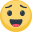 I wish you both a slower paced life. Even if that means working on the farm. You have been the host with the most for decades now. I’ve enjoyed the ride thanks. Being a part of the event for so long it’s part of my life of past. Taking what I’ve learned forward, I am a better man instructor partner human because of you. You’ve made me laugh and cry in the same day before. To me you are the voice of country, after three decades + I’ll be looking forward to the reunion.  Jack BerardHi Steve! What a fantastic Grand Finale 35th! I hope you are catching up on some rest and able to read all of the wonderful notes on FB people have left you! I wanted to say in a more direct way, the same thing... thank you for all of your hard work putting on FreZno all these years! Although I wasn’t always there, I was in spirit each year and followed all of the posts and would look at all of the pictures! Since you reached out about my dance story, here is another interesting tid-bit tied to FreZno. In 1996 I attained my first Intermediate point with a 1st place win ! 23 years later, 22 of which were in Intermediate ... I got my first Advanced point with a 3rd place this past weekend! Pointing in an Adv final was literally a bucket list item for me! I am still in shock and thanking the universe for drawing the best possible partner! I guess I need to reset my dance goals now. On a curious note, I often wonder who it was that I won with back in 1996... my partner was the crowd local favorite and was only 12-14 yrs old! Would you happen to know who that might have been? Was it Cameo? All I remember is that the room loved her and i tagged along, much like i did Sunday afternoon, LOL! Steve! Ps... I loved hearing about all the history and wished more of the old guard were there to send off the event. Cheers to you!!    Mark HolcombWe've all known Steve a long time, and what a wonderful human being he is and is so blessed to have Heather in his life. Its been awesome every year, where he’s been. I thought it was an awesome weekend and kudos to all those who worked so hard to make Steve’s last event, so special.  Michael DeGrandpreA very special weekend filled with unforgettable memories, craziness, and people I adore 🥰 Thanks for the memories Stevie Z and for being a part of it all.  Karen Getty-HopkinsThat was a great retirement party Heather and Steve and although I will miss the annual party (because that's what FreZno was to me, a fun, crazy party), I am thrilled for you two. So excited for your future plans and a chance to have the retirement of your dreams. Enjoy, enjoy, your timing is perfect.  Katie SellardsI've been blessed going to your event for 24 out of 25 years.  I was humbled and truly blessed 🙏 when you invited me to be part of your family and was also welcomed by the family. Love everyone!  
I have truly enjoyed every event and ALWAYS was looking forward to the next. Thank you Steve and Heather and the rest of the family! I WILL MISS YOU ALL!  Carlito RofoliThank you so much for years of hard work and dedication Steve Zener and Team! Your legacy has put Frezno on the map!  Linda LaugesenThank you, Steve Zener, for believing in us and supporting us from day one. The greatest thing you can do for another is to give them an opportunity. Thank you for doing that for us.❤️   Lauren MontoyaGreg and I were able to make your grand finale on Saturday only somehow we missed seeing you and I didn't get your special hugs this time 🙁 we got to spend time with some good friends we haven't seen in years so many thing have changed but not you 💞 Thank you Steve Zener and your beautiful wife Heather.  Frezno will be missed sending you a big hug.  Eve Cook HolmesLooking forward to continuing the celebrations at The Ranch soon? After you and Heather Rappaport Zener have had time to rest and recover from all of the work you both put into FreZno, of course. 🤩🤠💃👢 Just let us know when and we’ll take care of the rest! 💜 Love you both very much!  Kim SnowShenanigans at the last Frezno dance event !!  So good seeing everybody.  And thanks to Steve Zener and Heather Rappaport Zener and the crew who helped make it special all these years.  Yes, THANK YOU for the MEMORIES!  Kathryn MongeauThanks for bringing so much joy for decades into the lives of so many!  Jean SheltonThe finale! So sad we only got to go once. But Stacey and I were so blessed to be invited. And to do the last couples entry ever. What a wonderful group of dancers and friends who came together to honor the man the myth the legend.   Lucas AldrichI'm still recovering!!! I wish I'd only stayed up until 2 am.  I used to be able to do this no problem! It was totally worth it. It really was amazing. I'm so grateful to have been a part of it!  Linda Lyles